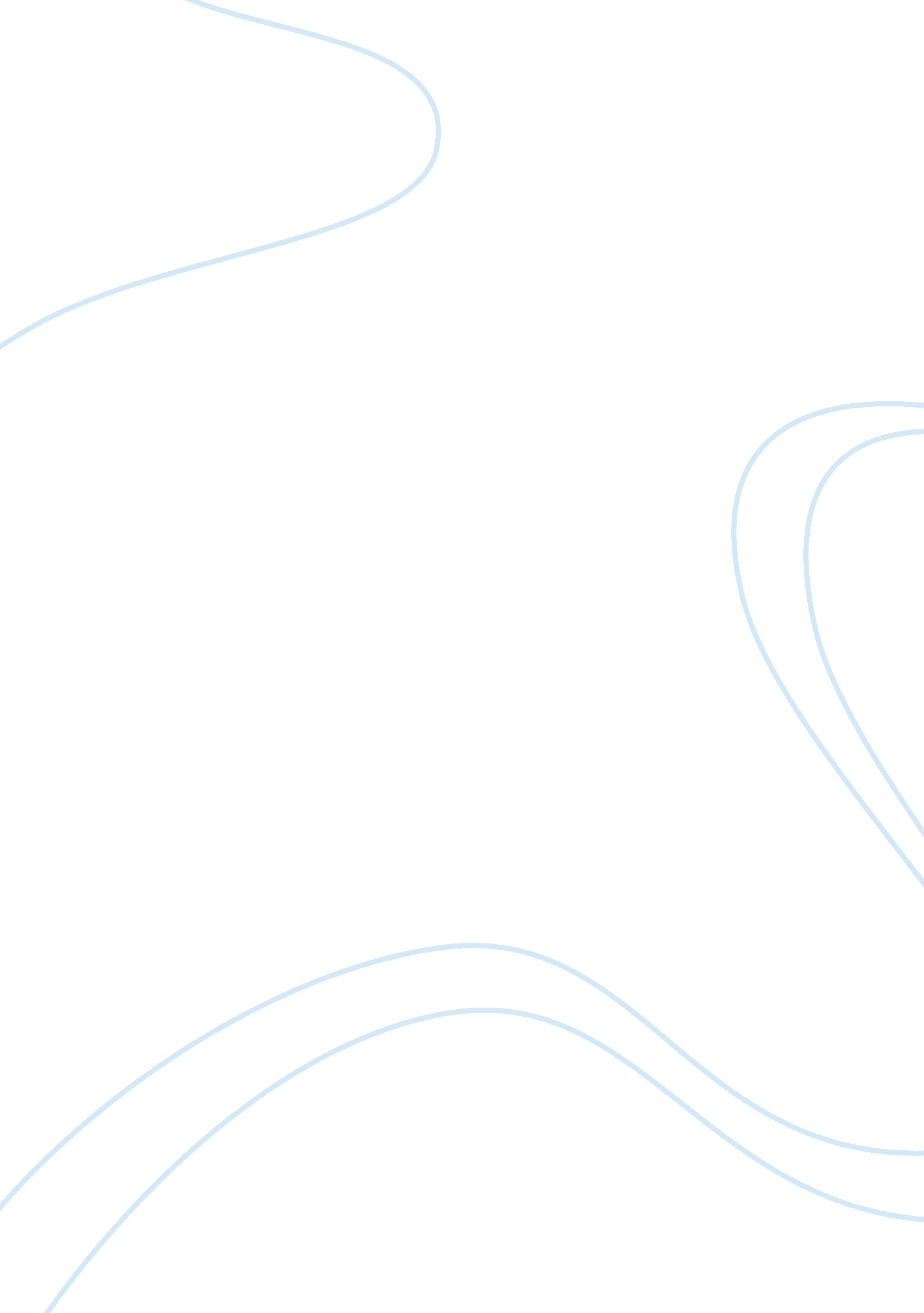 The last lecture summary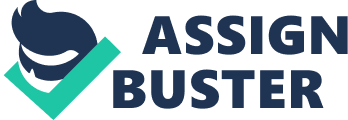 Randy Pausch was a computer science professor at Carnegie Mellon University. He was living a great life with his wife and three children, two boys and one girl. He always imagine his life as he was living it. One unexpected day he was diagnosed with pancreatic cancer. The survival rate of this cancer is very low so he knows that he was going to die soon. His reaction was opposite to the reaction that you would expect. He reacts very optimistic and decide to give a last lecture. He wanted to give this lecture because it would be the last time many of the people he cared about would hear him speak to an audience. The first part of the novel, The Last Lecture, discusses how Randy decided to make his lecture about achieving childhood dreams and about why his wife, Jai, did not want him to give the lecture, she want him to spend his remaining time with family but then she supported him. The second part of the novel, Really Achieving Your Childhood Dreams, he discusses all of the dreams he had when he was child. He was able to accomplish all of his dreams. The third part is called Adventures and Lessons learned, here he received the news that he has ten other tumors in the pancreas and it spread through the liver, so his life chances were less. From this day on he decides to live everyday as if it is his last day. In this part of the novel he also discuses how he fell in love with his wife. The next part, Enabling The Dreams of Others, is where he really gives the most advices. He tells us to dream big, show gratitude, never give up, tell the truth, and many other things. This part is very inspirational. The last part of the novel is where he discusses the dreams he has for his children and how much appreciation he has for his wife. Unfortunately, Randy Pausch passed away on July 25, 2008 at the age of 47 but he will always be remembered. 